Our organisation / I request(s) for payment from The Director of Broadcasting, Radio Television Hong Kong for and on behalf of The Government of the Hong Kong Special Administrative Region of the People’s Republic of China. The details are as follows:* Please delete as appropriate.Notes:For advance payment, the Applicant must fulfill the requirements in Paragraph 9.2 in the CIBS Handbook and submit the completed “Authority for Payment to a Bank” (GF179A).The bank account name / name of payee should be the same as the name of the Applicant in the CIBS Agreement with HKSAR Government.Please provide the completed “Authority for Payment to a Bank” (GF179A) and proof of bank account document.For RTHK use onlyUser Code:_____________________________________________________(11/2022)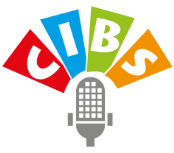 Payment Request Formfor Funding Support for ProductionAnnex 12Name of ApplicantCIBS Programme TitleApplication Number                  (Quarter   )Approved Fund AmountHK$ Received Advance Payment Amount   HK$ Requested AmountHK$ Payment (Note 1)Advance / Final *For Payment by Autopay -Bank Account Name (Note 2):Bank Account Number (Note 3):orFor Payment by Cheque -Name of Payee (Note 2): Mailing Address for the Cheque:SignatureOrganisation Chop(if applicable)Name of Organisation Representative for the Application / ApplicantOrganisation Chop(if applicable)DateOrganisation Chop(if applicable)Acknowledged byApproved bySignatureNamePost/RankDate